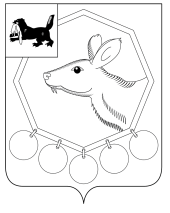 30.03.2018№ 28/5РОССИЙСКАЯ ФЕДЕРАЦИЯИРКУТСКОЙ ОБЛАСТИМУНИЦИПАЛЬНОЕ ОБРАЗОВАНИЕ«БАЯНДАЕВСКИЙ РАЙОН»ДУМАРЕШЕНИЕО ВНЕСЕНИИ ИЗМЕНЕНИЙ В ГЕНЕРАЛЬНЫЙ ПЛАН МУНИЦИПАЛЬНОГО ОБРАЗОВАНИЯ «ГАХАНЫ»В целях создания условий для устойчивого развития территорий, развития инженерной, транспортной  и социальной инфраструктуры, обеспечения учетов интересов граждан на территории муниципального образования «Гаханы» в соответствии с Градостроительным кодексом Российской Федерации, Федеральным законом от 06.10.2003 № 131-ФЗ «Об общих принципах организации местного самоуправления в Российской Федерации», руководствуясь ст.ст. 27,47 Устава муниципального образования «Баяндаевский район», учитывая протокол публичных слушаний от 16.09.2017 года,РЕШИЛА:1. Внести в Генеральный план муниципального образования «Гаханы» Иркутской области, утверждённый решением Думы муниципального образования «Гаханы» от 01.10.2013. № 1  «О подготовке проектов внесения изменений в Генеральный план  муниципального образования «Гаханы»»,  изменения согласно приложению.2. Опубликовать на официальном сайте МО «Баяндаевский район», в информационно-телекоммуникационной системе «Интернет», Федеральной государственной информационной системе территориального планирования (ФГИС ТП) и на сайте администрации муниципального образования «Гаханы».3. Настоящее решение вступает в силу со дня его официального опубликования. Председатель Думы муниципального образования«Баяндаевский район»В.И. ЗдышовМэр муниципального образования«Баяндаевский район»А.П. Табинаев